PROXY DOCUMENT FOR A GENERAL MEETING (INCLUDING VOTING INSTRUCTIONS)Robit Plc’s Annual General Meeting on 3 April 2024The undersigned (hereinafter also the “principal” or “shareholder”) authorises the following proxy representative alone (hereinafter also the “proxy representative”) to represent himself/herself/itself and vote with his/her/its all shares in accordance with the voting instructions given below at Robit Plc’s Annual General Meeting on 3 April 2024:Fill in the name of the proxy representative: ____________________________________________Fill in the date of birth of the proxy representative: ____________________________________________Fill in the phone number and/or email address of the proxy representative: __________________________________________________________________The completed and signed proxy form and voting instructions shall be delivered primarily as an attachment in connection with the registration, or alternatively by e-mail to agm@innovatics.fi or as originals  by mail to Innovatics Oy, General Meeting / Robit Oyj, Ratamestarinkatu 13 A, FI-00520 Helsinki, Finland. Documents must be received at the latest by 25 March 2024 at 10.00 EET.The principal accepts everything that the proxy representative legally does or fails to do under this proxy document. The principal also agrees to the transmission of information in accordance with this proxy document to Robit Plc and Innovatics Oy, as well as between these parties, to be used in connection with the General Meeting and the processing of thereto related necessary registrations.I/we understand that if I/we give the proxy document as a representative of an entity (incl. estate), the legal representative of the entity or a person authorised by the entity must provide necessary documents to prove the right to represent the entity (e.g. trade register extract or board resolution). Documents are requested to be attached to these voting instructions. If the documents are not submitted during the registration period or they are otherwise incomplete, the shares of the entity will not be included as shares represented at the General Meeting. Proxy documents in original shall be presented to the company upon request.Information of the principal:The personal information provided on this proxy is used to identify a shareholder through a comparison to information in the book-entry system, as well as to confirm shareholdings on the record date of the General Meeting. The personal information will be stored in Innovatics Oy’s database for General Meetings for the company’s use, and information will not be used for any other purposes or for any other General Meetings.Voting instructions:At the General Meeting, the proxy representative shall exercise the voting rights of the shareholder granting the authorisation in each of the items of the agenda of the General Meeting as indicated with a cross (X) below.The option “Yes” or “In favour” means that the shareholder is in favour of approving the proposal. The option “No” or “Against” means that the shareholder objects to the acceptance of the proposal.“Abstain from voting” means giving an empty vote and shares are considered to be represented in the General Meeting, although the shares are not considered voting in favour or against anything. This is meaningful, for example, in resolutions requiring qualified majority, as in qualified majority items all shares represented at the General Meeting are taken into account and abstentions thus have the same effect as votes Against/No. Therefore, abstaining from voting affects the voting result. Shareholders should be aware of this, especially if giving a vote against is not their intention. If not otherwise communicated, the voting instructions are presumed to concern all the shares that the shareholder holds.The Shareholder’s shares are not taken into consideration in an item in question, not considered as shares represented at the General Meeting and not counted as cast votes with regard to the item in question ifno voting instructions have been indicated.there are more than one voting instruction on the same item.other text or markings other than a cross (X) have been used to indicate a voting instruction.If the shareholder doesn’t state otherwise, the given voting instructions are assumed to concern all shares of the shareholder. If I/we have given instructions to vote against the proposal or abstain from voting, I/we do not demand a full vote count if the necessary support for the decision can be determined otherwise in the meeting.General Meeting agenda itemsAgenda items set out below cover proposals of the Board of Directors and the Shareholders’ Nomination Board of Robit Plc to the General Meeting in accordance with the notice to the General Meeting.Shareholder’s nameDate of birth or business IDPlace and dateSignature/signaturesIn favour/
YesAgainst/
NoAbstain from voting7.The adoption of the financial statements, which also includes the adoption of consolidated financial statements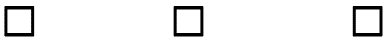 8.Use of the profit shown in the balance sheet and deciding on the payment of dividends9.Resolution on the discharge of the members of the Board of Directors and the CEO from liability10.Handling of remuneration report for governing bodies11.Handling of remuneration policy for governing bodies12.Resolution on the number of Board Members13.Resolution on the remuneration of the Board Members14.Election of the Board Members15.Resolution on the remuneration of the auditor16.Election of the auditor17.Authorising the Board of Directors to decide on the acquisition of the company’s own shares and/or accepting them as a pledge18.Authorising the Board of Directors to decide on a share issue and the issuance of special rights entitling to shares19.Amendment of the Charter of the Shareholders’ Nomination Board